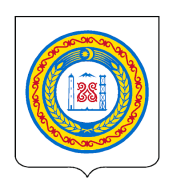 АРХИВНОЕ УПРАВЛЕНИЕ ПРАВИТЕЛЬСТВА ЧЕЧЕНСКОЙ РЕСПУБЛИКИ(Архивное управление Правительства ЧР)НОХЧИЙН РЕСПУБЛИКИН ПРАВИТЕЛЬСТВОН АРХИВИЙН УРХАЛЛА (НР Правительствон архивийн урхалла)П Р И К А Зг. ГрозныйО результатах конкурса           В соответствии с Федеральным законом от 27 июля 2004 года № 79-ФЗ  «О государственной гражданской службе Российской Федерации», Указом  Президента  Российской Федерации  от  1 февраля 2005 года № 112 «О конкурсе на замещение вакантной должности государственной гражданской службы Российской Федерации», Законом Чеченской Республики от 6 октября 2006 года № 29-РЗ «О государственной гражданской службе Чеченской Республики», «Методикой проведения конкурсов на замещение вакантных должностей государственной гражданской службы и включении в кадровый резерв Архивного управления Правительства Чеченской Республики», утвержденной приказом Архивного управления Правительства Чеченской Республики от 29 апреля 2022 года № 42, а также на основании протокола Комиссии Архивного управления Правительства Чеченской Республики по проведению конкурсов на замещение вакантной должности  государственной гражданской службы и включении в кадровый резерв от 20 июня 2022 года №3, п р и к а з ы в а ю:По результатам конкурса на замещение вакантных должностей государственной гражданской службы Архивного управления Правительства Чеченской Республики (далее по тексту - Конкурс) (далее по тексту - Управление), проведенного 20 июня 2022 года, признать победителями Конкурса список лиц согласно приложению.2. По результатам Конкурса, проведенного 20 июня 2022 года, включить в кадровый резерв Управления список лиц согласно приложению.3. Ознакомить лиц, указанных в прилагаемых списках, с результатами конкурса.4. Настоящий приказ вступает в силу со дня его подписания.Список лиц, признанных по итогам конкурсапобедителями на замещение вакантных должностей государственной гражданской службы Архивного управления Правительства Чеченской РеспубликиДолжности ведущей группы должностей гражданской службы категории «специалисты»:- на замещение должности заместителя начальника отдела комплектования, экспертизы ценности документов, ведомственных архивов и делопроизводства - Сардалова Раиса Степановна;- на замещение должности заместителя начальника отдела научно-исследовательской работы - Келоева Зарета Салмановна.Должности старшей группы должностей гражданской службы категории «специалисты»:- на замещение должности главного специалиста-эксперта отдела обеспечения сохранности документов - Денисултанова Мадина Вахидовна.Список лиц, включенных по итогам конкурса в кадровый резервАрхивного управления Правительства Чеченской РеспубликиДолжности старшей группы должностей гражданской службы категории «специалисты»:- Хабиляева Хеда Куйраевна.20.06.2022№50И.о. начальника     Л.Д. ИнуркаеваПРИЛОЖЕНИЕк приказу Архивного управленияПравительства Чеченской Республикиот _____________________ № ______